ΟΙΚΟΝΟΜΙΚΗ ΠΡΟΣΦΟΡΑ Του/Της ………………………………………………………………………………………………………………….…………………………∆/νση: ……………………………………………………………………………................................................................. Τηλ.: ……………………………………………………………...................................................................................ΑΦΜ: …………………………………………………………………  ΔΟΥ……………………….……………………………………..ΠΡΟΣ ΤΟ ΔΗΜΟ ΧΕΡΣΟΝΗΣΟΥ ΓΙΑ ΤΗΝ ΠΡΟΜΗΘΕΙΑ ΚΛΙΜΑΤΙΣΤΙΚΩΝ ΣΧΟΙΚΩΝ ΚΤΙΡΙΩΝ (ΑΡΙΘ. ΜΕΛΕΤΗΣ 25/2022) ΑΡ. ΔΙΑΚ/ΞΗΣ ……./…-….-2023Σύνολο µε Φ.Π.Α. (ολογράφως):…………............................................................................................................. ......................................................................................................................………………………………………………………………………………………………………………………………………………………………………………………………………………………………………                                                                                             ΗΜΕΡΟΜΗΝΙΑ:                                                                                      Ο/Η  ΠΡΟΣΦΕΡΩΝ/ΟΥΣΑ Αφού έλαβα γνώση τη  Διακήρυξη του Ηλεκτρονικού Διαγωνισμού για την  προμήθεια με τίτλο  που αναγράφεται, υποβάλλω την παρούσα προσφορά και δηλώνω ότι αποδέχομαι πλήρως και χωρίς επιφύλαξη τους όρους και την μελέτη αυτής. Α/ΑΠΕΡΙΓΡΑΦΗΜΟΝΑΔΑΠΟΣΟΤΗΤΑΤΙΜΗ ΜΟΝ.ΤΙΜΗ ΜΟΝ.ΔΑΠΑΝΗΟμάδα Α: Σχολικές μονάδες Α΄θμιας1Κλιματιστική μονάδα inverter, ενεργειακής κλάσης Α++/Α++, θέρμανσης - ψύξης, ονομαστικής απόδοσης 9.000BTU/h, επίτοιχη πλήρως τοποθετημένη.τεμ3,002Κλιματιστική μονάδα inverter, ενεργειακής κλάσηςΑ++/Α++, θέρμανσης - ψύξης, ονομαστικής απόδοσης 12.000BTU/h, επίτοιχη πλήρως τοποθετημένη.τεμ1,003Κλιματιστική μονάδα inverter, ενεργειακής κλάσης Α++/Α++, θέρμανσης - ψύξης, ονομαστικής απόδοσης 18.000BTU/h, επίτοιχη πλήρως τοποθετημένη.τεμ27,004Κλιματιστική μονάδα inverter, ενεργειακής κλάσης Α++/Α++, θέρμανσης - ψύξης, ονομαστικής απόδοσης 24.000BTU/h, επίτοιχη πλήρως τοποθετημένη.τεμ3,00Ομάδα Β : Σχολικές μονάδες Β΄θμιας1Κλιματιστική μονάδα inverter, ενεργειακής κλάσης Α++/Α++, θέρμανσης - ψύξης, ονομαστικής απόδοσης 9.000BTU/h, επίτοιχη πλήρως τοποθετημένη.τεμ15,002Κλιματιστική μονάδα inverter, ενεργειακής κλάσης Α++/Α++, θέρμανσης - ψύξης, ονομαστικής απόδοσης 12.000BTU/h, επίτοιχη πλήρως τοποθετημένη.τεμ25,003Κλιματιστική μονάδα inverter, ενεργειακής κλάσης Α++/Α++, θέρμανσης - ψύξης, ονομαστικής απόδοσης18.000BTU/h, επίτοιχη πλήρως τοποθετημένη.τεμ17,004Κλιματιστική μονάδα inverter, ενεργειακής κλάσης Α++/Α++, θέρμανσης - ψύξης, ονομαστικής απόδοσης24.000BTU/h, επίτοιχη πλήρως τοποθετημένη.τεμ36,00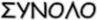 ΦΠΑ 24%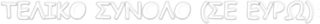 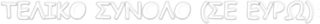 